４　多言語表記の基本的なルール　多言語の表記方法については、全国的に統一されていることが望ましいため、観光庁の「観光立国実現に向けた多言語対応の改善・強化のためのガイドライン」に従うこととします。■単語の種類　多言語表記にあたり、まず翻訳の元になる日本語の“原語のパターン”について、以下のとおり「固有名詞」と「普通名詞」に分類します。“原語のパターン”とその定義（注）管理者が定款等で既に外国語表記を規定している場合（国立科学博物館：National Museum of Nature and Science、帝国ホテル：Imperial Hotel、東京大学：The University of Tokyo　等）については、必ずしも本章「４ 多言語表記の基本的なルール」によらないものとします。■各言語の表記方法　各“原語のパターン”について、英語、中国語（簡体字）、韓国朝鮮語、タガログ語、ポルトガル語の表記方法を次頁から言語ごとに定めます。■英語の表記方法（*1）表音の英語表記は、常にヘボン式ローマ字を用いることとします。（ヘボン式ローマ字の表記方法については、次頁を参照）（*2）人名等で規定されている場合は、英語以外のスペルを使用できます。（*3）括弧（）で括った表記を加える場合は、括弧の前に半角スペースを入れます。文章の中で使用する場合は、括弧の後にも半角スペースを入れますが、「.」「,」の前には半角スペースを入れません。（*4）スペース・視認性の観点等から略語を用いることが適当と考えられる場合は、略語を用いることができます。（例：Station⇒Sta.、Building⇒Bldg.）（*5）発音のしやすさ等の観点から、複数の名詞等で構成される固有名詞やoがかさなる場合等は、その間に「-」（ハイフン）を入れることができます。（*6）普通名詞の表音を表記する際、必要に応じてイタリックで表記することができます。（*7）寺（仏閣）・神社については、普通名詞部分の表意を表記した英語に対応する日本語が複数存在しており（例：Temple→○○寺・○○院等、Shrine→○○神社・○○神宮・○○天満宮・○○大社等）、仮に、普通名詞部分について英語による表意表記のみとすると、例えば平等院をByodo Templeと表記した場合に平等寺と誤って認識されたり、平安神宮をHeian Shrineと表記した場合に平安神社と誤って認識されたりするおそれがあります。このため、外国人利用者に意味・呼び名を正しく伝える必要があることから、ローマ字による全体の表音表記に加えて、普通名詞部分の表意を表記することが望ましいです。【ローマ字の扱い】　英語表記において、下記にヘボン式ローマ字の表記方法を示します。ヘボン式ローマ字のつづり方備考１ はねる音「ン」はnで表すが、m、b、pの前ではmを用いることができます。２ はねる音を表すnと次にくる母音字又はyとを切り離す必要がある場合には、nの次に「‐」（ハイフン）を入れます。３ つまる音は、次にくる最初の子音字を重ねて表しますが、次にchがつづく場合にはcを重ねずにtを用います。４ 特殊音の書き表し方は自由とします。５ 文の書きはじめ並びに固有名詞は語頭を大文字で書きます。なお、固有名詞以外の名詞の語頭を大文字で書くこともできます。６ 意味のかたまりや発音のしやすさ等の観点から、複数の名詞等で構成される固有名詞やoが重なる場合等は、その間に「-」（ハイフン）を入れることができます。■中国語（簡体字）の表記方法（*1）日本語の漢字表記と全く又はほぼ同じ場合は、なるべく中国語表記を省略します。（*2）中国語における外来語の表記は表意表記が多いとされますが、表音表記や表音と表意の混合など様々なパターンがあります。そのため、ネイティブチェックや辞書での確認を行い、表現が中国語圏からの利用者にとって自然かどうか確認することが望ましいです。■韓国朝鮮語の表記方法（*1）稀に漢字語表記の固有名詞があるので注意を要します。（例：日本、アメリカ、オーストラリア、タイ、イギリス等）（注）韓国朝鮮語の表記を、以下の３通りに大別して整理します。・韓国朝鮮固有語表記（古来からの韓国朝鮮固有の語彙による表記）・漢字語表記（主に古典中国語に由来する、漢字でも表記可能な語彙による表記）・その他言語の表音（中国語以外の外来語に由来する語彙の、音による表記）■タガログ語の表記方法（*）各“原語パターン”について、英語の表記方法に準じて、タガログ語を表記します。ローマ字の扱いについても、基本的に英語と同じ表記をします。普通名詞でタガログ語の対訳がないものや英語の対訳の方が広く知られている場合は、英語で表記します。■ポルトガル語の表記方法（*）各“原語パターン”について、英語の表記方法に準じて、ポルトガル語を表記します。　50音をポルトガル語でローマ字表記すると、英語とつづりが異なりますが、固有名詞を表音表記する場合は基本的には英語と同じ表記をします。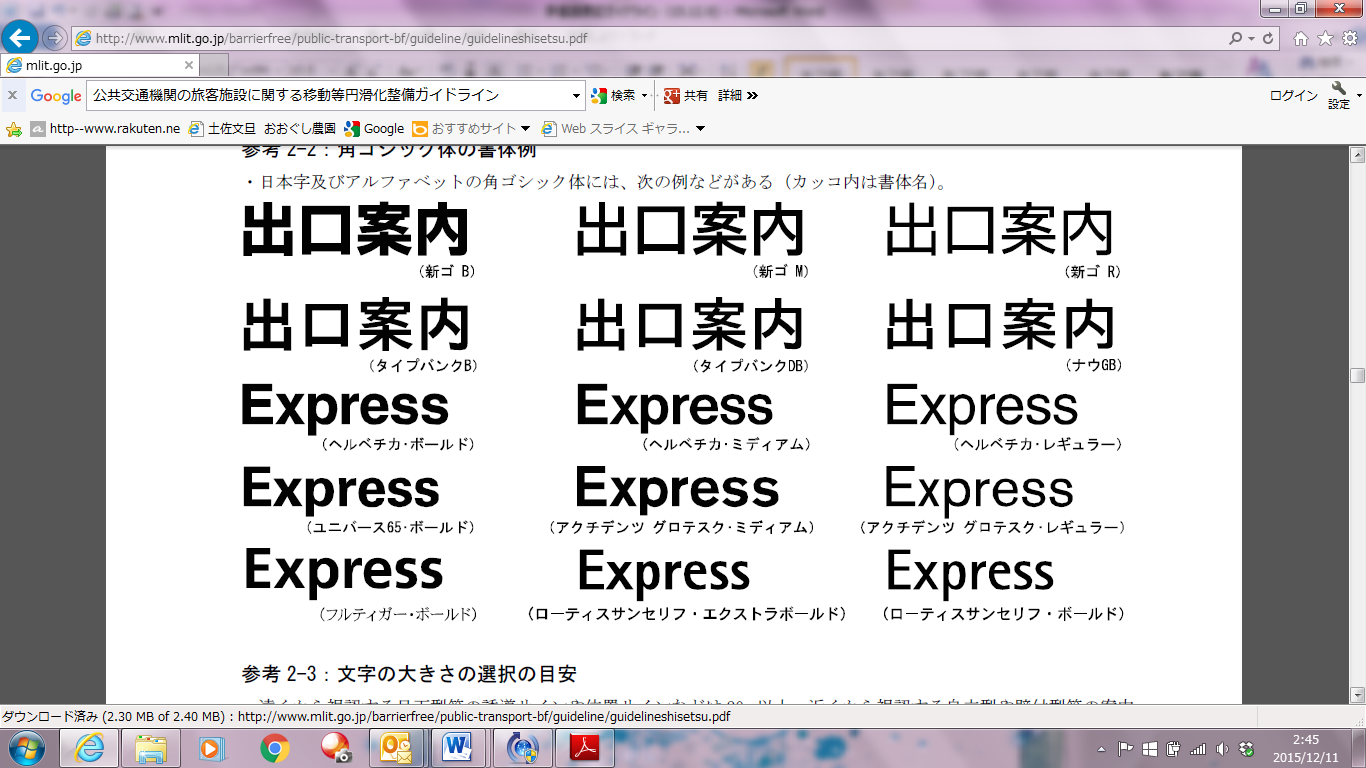 原語のパターン原語のパターン原語のパターン定義例固有名詞一般的な固有名詞日本由来日本の人名、地名等の固有名詞岐阜固有名詞一般的な固有名詞外国由来外国の人名、地名等の固有名詞リンカーン固有名詞普通名詞部分を含む固有名詞普通名詞部分を含む固有名詞「○○公園」「○○川」「〇〇山」等の普通名詞部分が含まれているもの岐阜公園普通名詞日本由来翻訳先言語に対訳がある原語が日本語の普通名詞で、その概念・対訳語が翻訳先言語の文化に存在するもの茶碗普通名詞日本由来翻訳先言語に対訳がない原語が日本語の普通名詞で、その概念・対訳語が翻訳先言語の文化に存在しないもの暖簾普通名詞外国由来外国由来原語が外国語の普通名詞エスカレーター原語のパターン原語のパターン原語のパターン原語のパターン表記方法表記方法表記方法例例例固有名詞一般的な固有名詞一般的な固有名詞日本由来・表音表記（*1）・表音表記（*1）・表音表記（*1）岐阜岐阜Gifu固有名詞一般的な固有名詞一般的な固有名詞日本由来・表音表記（*1）・表音表記（*1）・表音表記（*1）柳ケ瀬柳ケ瀬Yanagase固有名詞一般的な固有名詞一般的な固有名詞日本由来・表音表記（*1）・表音表記（*1）・表音表記（*1）加納加納Kano固有名詞一般的な固有名詞一般的な固有名詞外国由来・外国由来の原語部分を英語表記（*2）・外国由来の原語部分を英語表記（*2）・外国由来の原語部分を英語表記（*2）リンカーンリンカーンLincoln固有名詞一般的な固有名詞一般的な固有名詞外国由来・外国由来の原語部分を英語表記（*2）・外国由来の原語部分を英語表記（*2）・外国由来の原語部分を英語表記（*2）南アルプス南アルプスMinami-Alps（*5）固有名詞普通名詞部分を含む固有名詞普通名詞部分を含む固有名詞普通名詞部分を含む固有名詞・普通名詞部分以外の表音を表記するとともに、普通名詞部分の表意を表記・表音表記のみならず、表意表記の頭文字も大文字・普通名詞部分以外の表音を表記するとともに、普通名詞部分の表意を表記・表音表記のみならず、表意表記の頭文字も大文字・普通名詞部分以外の表音を表記するとともに、普通名詞部分の表意を表記・表音表記のみならず、表意表記の頭文字も大文字岐阜公園岐阜公園Gifu Park固有名詞普通名詞部分を含む固有名詞普通名詞部分を含む固有名詞普通名詞部分を含む固有名詞・普通名詞部分以外の表音を表記するとともに、普通名詞部分の表意を表記・表音表記のみならず、表意表記の頭文字も大文字・普通名詞部分以外の表音を表記するとともに、普通名詞部分の表意を表記・表音表記のみならず、表意表記の頭文字も大文字・普通名詞部分以外の表音を表記するとともに、普通名詞部分の表意を表記・表音表記のみならず、表意表記の頭文字も大文字金華山金華山Mt. Kinka固有名詞普通名詞部分を含む固有名詞普通名詞部分を含む固有名詞普通名詞部分を含む固有名詞・普通名詞部分以外の表音を表記するとともに、普通名詞部分の表意を表記・表音表記のみならず、表意表記の頭文字も大文字・普通名詞部分以外の表音を表記するとともに、普通名詞部分の表意を表記・表音表記のみならず、表意表記の頭文字も大文字・普通名詞部分以外の表音を表記するとともに、普通名詞部分の表意を表記・表音表記のみならず、表意表記の頭文字も大文字長良川長良川Nagara River固有名詞普通名詞部分を含む固有名詞普通名詞部分を含む固有名詞普通名詞部分を含む固有名詞・普通名詞部分以外の表音を表記するとともに、普通名詞部分の表意を表記・表音表記のみならず、表意表記の頭文字も大文字・普通名詞部分以外の表音を表記するとともに、普通名詞部分の表意を表記・表音表記のみならず、表意表記の頭文字も大文字・普通名詞部分以外の表音を表記するとともに、普通名詞部分の表意を表記・表音表記のみならず、表意表記の頭文字も大文字金華橋金華橋Kinka Bridge固有名詞普通名詞部分を含む固有名詞普通名詞部分を含む固有名詞普通名詞部分を含む固有名詞・普通名詞部分以外の表音を表記するとともに、普通名詞部分の表意を表記・表音表記のみならず、表意表記の頭文字も大文字・普通名詞部分以外の表音を表記するとともに、普通名詞部分の表意を表記・表音表記のみならず、表意表記の頭文字も大文字・普通名詞部分以外の表音を表記するとともに、普通名詞部分の表意を表記・表音表記のみならず、表意表記の頭文字も大文字岐阜城岐阜城Gifu Castle固有名詞普通名詞部分を含む固有名詞普通名詞部分を含む固有名詞普通名詞部分を含む固有名詞-普通名詞部分を切り離してしまうと、それ以外の部分だけでは意味をなさなかったり、普通名詞部分を含めた全体が不可分の固有名詞として広く認識されている場合には、全体の表音表記に加えて、普通名詞部分の表意を表記-駅名や施設名として使用されている等、日本語による表音表記が確立されている場合は表音表記した後、表意を括弧（）で括って表記（*3）百々ヶ峰百々ヶ峰Mt. Dodogamine固有名詞普通名詞部分を含む固有名詞普通名詞部分を含む固有名詞普通名詞部分を含む固有名詞-普通名詞部分を切り離してしまうと、それ以外の部分だけでは意味をなさなかったり、普通名詞部分を含めた全体が不可分の固有名詞として広く認識されている場合には、全体の表音表記に加えて、普通名詞部分の表意を表記-駅名や施設名として使用されている等、日本語による表音表記が確立されている場合は表音表記した後、表意を括弧（）で括って表記（*3）伊奈波神社伊奈波神社Inaba-jinja Shrine（*5,7）固有名詞普通名詞部分を含む固有名詞普通名詞部分を含む固有名詞普通名詞部分を含む固有名詞-普通名詞部分を切り離してしまうと、それ以外の部分だけでは意味をなさなかったり、普通名詞部分を含めた全体が不可分の固有名詞として広く認識されている場合には、全体の表音表記に加えて、普通名詞部分の表意を表記-駅名や施設名として使用されている等、日本語による表音表記が確立されている場合は表音表記した後、表意を括弧（）で括って表記（*3）金神社金神社Kogane-jinja Shrine（*5,7）固有名詞普通名詞部分を含む固有名詞普通名詞部分を含む固有名詞普通名詞部分を含む固有名詞-普通名詞部分を切り離してしまうと、それ以外の部分だけでは意味をなさなかったり、普通名詞部分を含めた全体が不可分の固有名詞として広く認識されている場合には、全体の表音表記に加えて、普通名詞部分の表意を表記-駅名や施設名として使用されている等、日本語による表音表記が確立されている場合は表音表記した後、表意を括弧（）で括って表記（*3）加納天満宮加納天満宮Kano-tenmangu Shrine（*5,7）固有名詞普通名詞部分を含む固有名詞普通名詞部分を含む固有名詞普通名詞部分を含む固有名詞-普通名詞部分を切り離してしまうと、それ以外の部分だけでは意味をなさなかったり、普通名詞部分を含めた全体が不可分の固有名詞として広く認識されている場合には、全体の表音表記に加えて、普通名詞部分の表意を表記-駅名や施設名として使用されている等、日本語による表音表記が確立されている場合は表音表記した後、表意を括弧（）で括って表記（*3）大縄場大橋大縄場大橋Onawaba-ohashi Bridge（*5）固有名詞普通名詞部分を含む固有名詞普通名詞部分を含む固有名詞普通名詞部分を含む固有名詞-普通名詞部分を切り離してしまうと、それ以外の部分だけでは意味をなさなかったり、普通名詞部分を含めた全体が不可分の固有名詞として広く認識されている場合には、全体の表音表記に加えて、普通名詞部分の表意を表記-駅名や施設名として使用されている等、日本語による表音表記が確立されている場合は表音表記した後、表意を括弧（）で括って表記（*3）固有名詞普通名詞部分を含む固有名詞普通名詞部分を含む固有名詞普通名詞部分を含む固有名詞-普通名詞部分を切り離してしまうと、それ以外の部分だけでは意味をなさなかったり、普通名詞部分を含めた全体が不可分の固有名詞として広く認識されている場合には、全体の表音表記に加えて、普通名詞部分の表意を表記-駅名や施設名として使用されている等、日本語による表音表記が確立されている場合は表音表記した後、表意を括弧（）で括って表記（*3）加納駅前(バス停名)加納駅前(バス停名)Kano Eki-mae（*4,5）(Kano Sta.)固有名詞普通名詞部分を含む固有名詞普通名詞部分を含む固有名詞普通名詞部分を含む固有名詞-普通名詞部分を切り離してしまうと、それ以外の部分だけでは意味をなさなかったり、普通名詞部分を含めた全体が不可分の固有名詞として広く認識されている場合には、全体の表音表記に加えて、普通名詞部分の表意を表記-駅名や施設名として使用されている等、日本語による表音表記が確立されている場合は表音表記した後、表意を括弧（）で括って表記（*3）金華橋(バス停名)金華橋(バス停名)Kinkabashi(Kinka Bridge)普通名詞日本由来翻訳先言語に対訳がある翻訳先言語に対訳がある・表意表記・表意表記・表意表記本BookBook普通名詞日本由来翻訳先言語に対訳がある翻訳先言語に対訳がある一定の対訳があるものの、日本文化を正しく理解するために日本語の読み方を伝えることが必要である場合は、表音表記した後、表意を括弧で括って表記（*3）一定の対訳があるものの、日本文化を正しく理解するために日本語の読み方を伝えることが必要である場合は、表音表記した後、表意を括弧で括って表記（*3）茶碗Chawan（*6）(Tea bowl)Chawan（*6）(Tea bowl)普通名詞日本由来翻訳先言語に対訳がある翻訳先言語に対訳がある※日本語の表音の表記が既に広く認識されている場合は、表意の表記は必要としない※日本語の表音の表記が既に広く認識されている場合は、表意の表記は必要としない侍Samurai（*6）Samurai（*6）普通名詞日本由来翻訳先言語に対訳がある翻訳先言語に対訳がある※日本語の表音の表記が既に広く認識されている場合は、表意の表記は必要としない※日本語の表音の表記が既に広く認識されている場合は、表意の表記は必要としない温泉Onsen（*6）Onsen（*6）普通名詞日本由来翻訳先言語に対訳がない翻訳先言語に対訳がない・表音表記した後、説明的な語句を表記（*3）・表音表記の頭文字は大文字・表音表記した後、説明的な語句を表記（*3）・表音表記の頭文字は大文字・表音表記した後、説明的な語句を表記（*3）・表音表記の頭文字は大文字暖簾Noren（*6）(Traditional shop curtain)Noren（*6）(Traditional shop curtain)普通名詞日本由来翻訳先言語に対訳がない翻訳先言語に対訳がない※日本語の表音の表記が既に広く認識されている場合は、説明的な語句は必要としない。※日本語の表音の表記が既に広く認識されている場合は、説明的な語句は必要としない。※日本語の表音の表記が既に広く認識されている場合は、説明的な語句は必要としない。寿司Sushi（*6）Sushi（*6）普通名詞外国由来外国由来外国由来原語を英語訳して表記原語を英語訳して表記原語を英語訳して表記エスカレーターEscalatorEscalator日本語音日本語音日本語音日本語音日本語音ヘボン式ローマ字つづりヘボン式ローマ字つづりヘボン式ローマ字つづりヘボン式ローマ字つづりヘボン式ローマ字つづりあいうえおaiueoかきくけこkakikukekoさしすせそsashisusesoたちつてとtachitsutetoなにぬねのnaninunenoはひふへほhahifuhehoまみむめもmamimumemoや―ゆ―よya―yu―yoらりるれろrarirureroわ――――wa――――んnがぎぐげごgagigugegoざじずぜぞzajizuzezoだぢづでどdajizudedoばびぶべぼbabibubeboぱぴぷぺぽpapipupepoきゃきゅきょkyakyukyoしゃしゅしょshashushoちゃちゅちょchachuchoにゃにゅにょnyanyunyoひゃひゅひょhyahyuhyoみゃみゅみょmyamyumyoりゃりゅりょryaryuryoぎゃぎゅぎょgyagyugyoじゃじゅじょjajujoぢゃぢゅぢょjajujoびゃびゅびょbyabyubyoぴゃぴゅぴょpyapyupyo原語のパターン原語のパターン原語のパターン原語のパターン表記方法表記方法表記方法例例固有名詞一般的な固有名詞一般的な固有名詞日本由来・漢字を中国語漢字に変換※ひらがな・カタカナの表記は、日本語の漢字に一旦変換し、それを中国語漢字に変換して表記する場合や、中国語で表音表記あるいは表意表記する場合がある。・漢字を中国語漢字に変換※ひらがな・カタカナの表記は、日本語の漢字に一旦変換し、それを中国語漢字に変換して表記する場合や、中国語で表音表記あるいは表意表記する場合がある。・漢字を中国語漢字に変換※ひらがな・カタカナの表記は、日本語の漢字に一旦変換し、それを中国語漢字に変換して表記する場合や、中国語で表音表記あるいは表意表記する場合がある。岐阜岐阜固有名詞一般的な固有名詞一般的な固有名詞日本由来・漢字を中国語漢字に変換※ひらがな・カタカナの表記は、日本語の漢字に一旦変換し、それを中国語漢字に変換して表記する場合や、中国語で表音表記あるいは表意表記する場合がある。・漢字を中国語漢字に変換※ひらがな・カタカナの表記は、日本語の漢字に一旦変換し、それを中国語漢字に変換して表記する場合や、中国語で表音表記あるいは表意表記する場合がある。・漢字を中国語漢字に変換※ひらがな・カタカナの表記は、日本語の漢字に一旦変換し、それを中国語漢字に変換して表記する場合や、中国語で表音表記あるいは表意表記する場合がある。柳ケ瀬柳濑固有名詞一般的な固有名詞一般的な固有名詞日本由来・漢字を中国語漢字に変換※ひらがな・カタカナの表記は、日本語の漢字に一旦変換し、それを中国語漢字に変換して表記する場合や、中国語で表音表記あるいは表意表記する場合がある。・漢字を中国語漢字に変換※ひらがな・カタカナの表記は、日本語の漢字に一旦変換し、それを中国語漢字に変換して表記する場合や、中国語で表音表記あるいは表意表記する場合がある。・漢字を中国語漢字に変換※ひらがな・カタカナの表記は、日本語の漢字に一旦変換し、それを中国語漢字に変換して表記する場合や、中国語で表音表記あるいは表意表記する場合がある。加納みなとみらい加纳港未来固有名詞一般的な固有名詞一般的な固有名詞外国由来・外国由来の原語部分を表音表記※意味を持つ言葉については表意表記とする。・外国由来の原語部分を表音表記※意味を持つ言葉については表意表記とする。・外国由来の原語部分を表音表記※意味を持つ言葉については表意表記とする。リンカーン林肯固有名詞一般的な固有名詞一般的な固有名詞外国由来・外国由来の原語部分を表音表記※意味を持つ言葉については表意表記とする。・外国由来の原語部分を表音表記※意味を持つ言葉については表意表記とする。・外国由来の原語部分を表音表記※意味を持つ言葉については表意表記とする。南アルプスニュージーランド南阿尔卑斯新西兰固有名詞普通名詞部分を含む固有名詞普通名詞部分を含む固有名詞普通名詞部分を含む固有名詞・普通名詞部分以外は一般的な固有名詞の表記方法により表記し、普通名詞部分は表意表記・普通名詞部分以外は一般的な固有名詞の表記方法により表記し、普通名詞部分は表意表記・普通名詞部分以外は一般的な固有名詞の表記方法により表記し、普通名詞部分は表意表記岐阜公園岐阜公园固有名詞普通名詞部分を含む固有名詞普通名詞部分を含む固有名詞普通名詞部分を含む固有名詞・普通名詞部分以外は一般的な固有名詞の表記方法により表記し、普通名詞部分は表意表記・普通名詞部分以外は一般的な固有名詞の表記方法により表記し、普通名詞部分は表意表記・普通名詞部分以外は一般的な固有名詞の表記方法により表記し、普通名詞部分は表意表記金華山金华山固有名詞普通名詞部分を含む固有名詞普通名詞部分を含む固有名詞普通名詞部分を含む固有名詞・普通名詞部分以外は一般的な固有名詞の表記方法により表記し、普通名詞部分は表意表記・普通名詞部分以外は一般的な固有名詞の表記方法により表記し、普通名詞部分は表意表記・普通名詞部分以外は一般的な固有名詞の表記方法により表記し、普通名詞部分は表意表記長良川长良川固有名詞普通名詞部分を含む固有名詞普通名詞部分を含む固有名詞普通名詞部分を含む固有名詞・普通名詞部分以外は一般的な固有名詞の表記方法により表記し、普通名詞部分は表意表記・普通名詞部分以外は一般的な固有名詞の表記方法により表記し、普通名詞部分は表意表記・普通名詞部分以外は一般的な固有名詞の表記方法により表記し、普通名詞部分は表意表記金華橋金华桥固有名詞普通名詞部分を含む固有名詞普通名詞部分を含む固有名詞普通名詞部分を含む固有名詞・普通名詞部分以外は一般的な固有名詞の表記方法により表記し、普通名詞部分は表意表記・普通名詞部分以外は一般的な固有名詞の表記方法により表記し、普通名詞部分は表意表記・普通名詞部分以外は一般的な固有名詞の表記方法により表記し、普通名詞部分は表意表記岐阜城岐阜城固有名詞普通名詞部分を含む固有名詞普通名詞部分を含む固有名詞普通名詞部分を含む固有名詞百々ヶ峰百百峰固有名詞普通名詞部分を含む固有名詞普通名詞部分を含む固有名詞普通名詞部分を含む固有名詞伊奈波神社伊奈波神社固有名詞普通名詞部分を含む固有名詞普通名詞部分を含む固有名詞普通名詞部分を含む固有名詞金神社加納天満宮大縄場大橋加納駅前(バス停名)金神社加纳天满宫　大绳场大桥　加纳站前普通名詞日本由来翻訳先言語に対訳がある翻訳先言語に対訳がある・表意表記・表意表記・表意表記本书普通名詞日本由来翻訳先言語に対訳がある翻訳先言語に対訳がある・表意表記・表意表記・表意表記茶碗碗普通名詞日本由来翻訳先言語に対訳がある翻訳先言語に対訳がある・表意表記・表意表記・表意表記温泉温泉普通名詞日本由来翻訳先言語に対訳がある翻訳先言語に対訳がある一定の対訳があるものの、日本文化を正しく理解するために日本語の漢字表記を伝えることが必要である場合は、中国語漢字に変換して表記した後、表意を括弧（）で括って表記一定の対訳があるものの、日本文化を正しく理解するために日本語の漢字表記を伝えることが必要である場合は、中国語漢字に変換して表記した後、表意を括弧（）で括って表記花見花见（赏花）普通名詞日本由来翻訳先翻訳先・説明的な語句を表記・説明的な語句を表記・説明的な語句を表記暖簾商标帘布言語に対訳がない言語に対訳がない侍日本武士言語に対訳がない言語に対訳がない日本語の表記が既に広く認識されている場合は、漢字を中国語漢字に変換して表記日本語の表記が既に広く認識されている場合は、漢字を中国語漢字に変換して表記寿司寿司外国由来外国由来外国由来・表意表記（*2）・表意表記（*2）・表意表記（*2）エスカレーター自动扶梯原語のパターン原語のパターン原語のパターン原語のパターン表記方法表記方法例例例例固有名詞一般的な固有名詞一般的な固有名詞日本由来・表音表記（*1）・表音表記（*1）岐阜岐阜기후기후固有名詞一般的な固有名詞一般的な固有名詞日本由来・表音表記（*1）・表音表記（*1）柳ケ瀬柳ケ瀬야나가세야나가세固有名詞一般的な固有名詞一般的な固有名詞日本由来・表音表記（*1）・表音表記（*1）加納加納카노카노固有名詞一般的な固有名詞一般的な固有名詞外国由来・表音表記（*1）・表音表記（*1）リンカーンリンカーン링컨링컨固有名詞一般的な固有名詞一般的な固有名詞外国由来・表音表記（*1）・表音表記（*1）南アルプス南アルプス미나미 알프스미나미 알프스固有名詞普通名詞部分を含む固有名詞普通名詞部分を含む固有名詞普通名詞部分を含む固有名詞・普通名詞部分以外の表音を表記するとともに、普通名詞部分の表意を半角スペースを空けて表記・普通名詞部分以外の表音を表記するとともに、普通名詞部分の表意を半角スペースを空けて表記岐阜公園岐阜公園기후 공원기후 공원固有名詞普通名詞部分を含む固有名詞普通名詞部分を含む固有名詞普通名詞部分を含む固有名詞・普通名詞部分以外の表音を表記するとともに、普通名詞部分の表意を半角スペースを空けて表記・普通名詞部分以外の表音を表記するとともに、普通名詞部分の表意を半角スペースを空けて表記金華山金華山킹카 산킹카 산固有名詞普通名詞部分を含む固有名詞普通名詞部分を含む固有名詞普通名詞部分を含む固有名詞・普通名詞部分以外の表音を表記するとともに、普通名詞部分の表意を半角スペースを空けて表記・普通名詞部分以外の表音を表記するとともに、普通名詞部分の表意を半角スペースを空けて表記長良川長良川나가라 강나가라 강固有名詞普通名詞部分を含む固有名詞普通名詞部分を含む固有名詞普通名詞部分を含む固有名詞・普通名詞部分以外の表音を表記するとともに、普通名詞部分の表意を半角スペースを空けて表記・普通名詞部分以外の表音を表記するとともに、普通名詞部分の表意を半角スペースを空けて表記金華橋金華橋킹카 다리킹카 다리固有名詞普通名詞部分を含む固有名詞普通名詞部分を含む固有名詞普通名詞部分を含む固有名詞・普通名詞部分以外の表音を表記するとともに、普通名詞部分の表意を半角スペースを空けて表記・普通名詞部分以外の表音を表記するとともに、普通名詞部分の表意を半角スペースを空けて表記岐阜城岐阜城기후 성기후 성固有名詞普通名詞部分を含む固有名詞普通名詞部分を含む固有名詞普通名詞部分を含む固有名詞-普通名詞部分を切り離してしまうと、それ以外の部分だけでは意味をなさなかったり、普通名詞部分を含めた全体が不可分の固有名詞として広く認識されている場合には、全体の表音表記に加えて、普通名詞部分の表意を半角スペースを空けて表記※普通名詞部分の韓国朝鮮語の表意の発音が日本語の発音と合致する場合は、全体の表音表記とする。-駅名や施設名として使用されている等、表音の重要性が高く確立されている場合、英語の表音表記があることを前提に、表意表記百々ヶ峰百々ヶ峰도도가미네 산도도가미네 산固有名詞普通名詞部分を含む固有名詞普通名詞部分を含む固有名詞普通名詞部分を含む固有名詞-普通名詞部分を切り離してしまうと、それ以外の部分だけでは意味をなさなかったり、普通名詞部分を含めた全体が不可分の固有名詞として広く認識されている場合には、全体の表音表記に加えて、普通名詞部分の表意を半角スペースを空けて表記※普通名詞部分の韓国朝鮮語の表意の発音が日本語の発音と合致する場合は、全体の表音表記とする。-駅名や施設名として使用されている等、表音の重要性が高く確立されている場合、英語の表音表記があることを前提に、表意表記伊奈波神社伊奈波神社이나바진자 신사이나바진자 신사固有名詞普通名詞部分を含む固有名詞普通名詞部分を含む固有名詞普通名詞部分を含む固有名詞-普通名詞部分を切り離してしまうと、それ以外の部分だけでは意味をなさなかったり、普通名詞部分を含めた全体が不可分の固有名詞として広く認識されている場合には、全体の表音表記に加えて、普通名詞部分の表意を半角スペースを空けて表記※普通名詞部分の韓国朝鮮語の表意の発音が日本語の発音と合致する場合は、全体の表音表記とする。-駅名や施設名として使用されている等、表音の重要性が高く確立されている場合、英語の表音表記があることを前提に、表意表記金神社金神社코가네진자 신사코가네진자 신사固有名詞普通名詞部分を含む固有名詞普通名詞部分を含む固有名詞普通名詞部分を含む固有名詞-普通名詞部分を切り離してしまうと、それ以外の部分だけでは意味をなさなかったり、普通名詞部分を含めた全体が不可分の固有名詞として広く認識されている場合には、全体の表音表記に加えて、普通名詞部分の表意を半角スペースを空けて表記※普通名詞部分の韓国朝鮮語の表意の発音が日本語の発音と合致する場合は、全体の表音表記とする。-駅名や施設名として使用されている等、表音の重要性が高く確立されている場合、英語の表音表記があることを前提に、表意表記加納天満宮大縄場大橋加納天満宮大縄場大橋카노텐만구 신사오나와바오하시 대교카노텐만구 신사오나와바오하시 대교固有名詞普通名詞部分を含む固有名詞普通名詞部分を含む固有名詞普通名詞部分を含む固有名詞-普通名詞部分を切り離してしまうと、それ以外の部分だけでは意味をなさなかったり、普通名詞部分を含めた全体が不可分の固有名詞として広く認識されている場合には、全体の表音表記に加えて、普通名詞部分の表意を半角スペースを空けて表記※普通名詞部分の韓国朝鮮語の表意の発音が日本語の発音と合致する場合は、全体の表音表記とする。-駅名や施設名として使用されている等、表音の重要性が高く確立されている場合、英語の表音表記があることを前提に、表意表記阿蘇山富士山阿蘇山富士山아소산후지산아소산후지산固有名詞普通名詞部分を含む固有名詞普通名詞部分を含む固有名詞普通名詞部分を含む固有名詞-普通名詞部分を切り離してしまうと、それ以外の部分だけでは意味をなさなかったり、普通名詞部分を含めた全体が不可分の固有名詞として広く認識されている場合には、全体の表音表記に加えて、普通名詞部分の表意を半角スペースを空けて表記※普通名詞部分の韓国朝鮮語の表意の発音が日本語の発音と合致する場合は、全体の表音表記とする。-駅名や施設名として使用されている等、表音の重要性が高く確立されている場合、英語の表音表記があることを前提に、表意表記固有名詞普通名詞部分を含む固有名詞普通名詞部分を含む固有名詞普通名詞部分を含む固有名詞-普通名詞部分を切り離してしまうと、それ以外の部分だけでは意味をなさなかったり、普通名詞部分を含めた全体が不可分の固有名詞として広く認識されている場合には、全体の表音表記に加えて、普通名詞部分の表意を半角スペースを空けて表記※普通名詞部分の韓国朝鮮語の表意の発音が日本語の発音と合致する場合は、全体の表音表記とする。-駅名や施設名として使用されている等、表音の重要性が高く確立されている場合、英語の表音表記があることを前提に、表意表記市役所前(バス停名)市役所前(バス停名)시청 앞시청 앞普通名詞日本由来翻訳先言語に対訳がある翻訳先言語に対訳がある・表意表記※単独の表意表記だけでは意味が伝わりにくい場合は、別の表意表記（漢字語表意、韓国朝鮮固有語表意）を括弧（）で括って表記・表意表記※単独の表意表記だけでは意味が伝わりにくい場合は、別の表意表記（漢字語表意、韓国朝鮮固有語表意）を括弧（）で括って表記本温泉和食本温泉和食책온천화식 (일식)책온천화식 (일식)普通名詞日本由来翻訳先言語に対訳がある翻訳先言語に対訳がある一定の対訳があるものの、日本文化を正しく理解するために日本語の読み方を伝えることが必要である場合は、表音表記した後、韓国朝鮮固有語表記または漢字語表記、もしくはその他言語の表音のいずれかを括弧（）で括って表記茶碗茶碗차완 (그릇)차완 (그릇)普通名詞日本由来翻訳先言語に対訳がない翻訳先言語に対訳がない・説明的な語句を表記・説明的な語句を表記暖簾侍가게 입구에 거는 천일본무사가게 입구에 거는 천일본무사가게 입구에 거는 천일본무사普通名詞日本由来翻訳先言語に対訳がない翻訳先言語に対訳がない※日本語の表音の表記が既に広く認識されている場合は、表音表記とする。※日本語の表音の表記が既に広く認識されている場合は、表音表記とする。寿司스시스시스시普通名詞外国由来外国由来外国由来・原語を表音表記・原語を表音表記エスカレーターエスカレーターエスカレーター에스컬레이터普通名詞外国由来外国由来外国由来表音表記だけでは意味が伝わりにくい場合は適宜、韓国朝鮮固有語表記または漢字語表記、もしくはその他言語の表音のいずれかを括弧（）で表記ロープウェイロープウェイロープウェイ로프웨이 (케이블카)原語のパターン原語のパターン原語のパターン原語のパターン表記方法表記方法表記方法例例例固有名詞一般的な固有名詞一般的な固有名詞日本由来・表音表記・表音表記・表音表記岐阜岐阜Gifu固有名詞一般的な固有名詞一般的な固有名詞日本由来・表音表記・表音表記・表音表記柳ケ瀬柳ケ瀬Yanagase固有名詞一般的な固有名詞一般的な固有名詞日本由来・表音表記・表音表記・表音表記加納加納Kano固有名詞一般的な固有名詞一般的な固有名詞外国由来・外国由来の原語部分をタガログ語（英語）表記・外国由来の原語部分をタガログ語（英語）表記・外国由来の原語部分をタガログ語（英語）表記リンカーンリンカーンLincoln固有名詞一般的な固有名詞一般的な固有名詞外国由来・外国由来の原語部分をタガログ語（英語）表記・外国由来の原語部分をタガログ語（英語）表記・外国由来の原語部分をタガログ語（英語）表記南アルプス南アルプスMinami-Alps固有名詞普通名詞部分を含む固有名詞普通名詞部分を含む固有名詞普通名詞部分を含む固有名詞・普通名詞部分以外の表音を表記するとともに、普通名詞部分の表意を表記・表音表記のみならず、表意表記の頭文字も大文字・普通名詞部分以外の表音を表記するとともに、普通名詞部分の表意を表記・表音表記のみならず、表意表記の頭文字も大文字・普通名詞部分以外の表音を表記するとともに、普通名詞部分の表意を表記・表音表記のみならず、表意表記の頭文字も大文字岐阜公園岐阜公園Pampublikong Palaruan ng Gifu固有名詞普通名詞部分を含む固有名詞普通名詞部分を含む固有名詞普通名詞部分を含む固有名詞・普通名詞部分以外の表音を表記するとともに、普通名詞部分の表意を表記・表音表記のみならず、表意表記の頭文字も大文字・普通名詞部分以外の表音を表記するとともに、普通名詞部分の表意を表記・表音表記のみならず、表意表記の頭文字も大文字・普通名詞部分以外の表音を表記するとともに、普通名詞部分の表意を表記・表音表記のみならず、表意表記の頭文字も大文字金華山金華山Bundok ng Kinka固有名詞普通名詞部分を含む固有名詞普通名詞部分を含む固有名詞普通名詞部分を含む固有名詞・普通名詞部分以外の表音を表記するとともに、普通名詞部分の表意を表記・表音表記のみならず、表意表記の頭文字も大文字・普通名詞部分以外の表音を表記するとともに、普通名詞部分の表意を表記・表音表記のみならず、表意表記の頭文字も大文字・普通名詞部分以外の表音を表記するとともに、普通名詞部分の表意を表記・表音表記のみならず、表意表記の頭文字も大文字長良川長良川Ilog Nagara固有名詞普通名詞部分を含む固有名詞普通名詞部分を含む固有名詞普通名詞部分を含む固有名詞・普通名詞部分以外の表音を表記するとともに、普通名詞部分の表意を表記・表音表記のみならず、表意表記の頭文字も大文字・普通名詞部分以外の表音を表記するとともに、普通名詞部分の表意を表記・表音表記のみならず、表意表記の頭文字も大文字・普通名詞部分以外の表音を表記するとともに、普通名詞部分の表意を表記・表音表記のみならず、表意表記の頭文字も大文字金華橋金華橋Tulay ng Kinka固有名詞普通名詞部分を含む固有名詞普通名詞部分を含む固有名詞普通名詞部分を含む固有名詞・普通名詞部分以外の表音を表記するとともに、普通名詞部分の表意を表記・表音表記のみならず、表意表記の頭文字も大文字・普通名詞部分以外の表音を表記するとともに、普通名詞部分の表意を表記・表音表記のみならず、表意表記の頭文字も大文字・普通名詞部分以外の表音を表記するとともに、普通名詞部分の表意を表記・表音表記のみならず、表意表記の頭文字も大文字岐阜城岐阜城Kastilyo ng Gifu固有名詞普通名詞部分を含む固有名詞普通名詞部分を含む固有名詞普通名詞部分を含む固有名詞-普通名詞部分を切り離してしまうと、それ以外の部分だけでは意味をなさなかったり、普通名詞部分を含めた全体が不可分の固有名詞として広く認識されている場合には、全体の表音表記に加えて、普通名詞部分の表意を表記-駅名や施設名として使用されている等、表音の重要性が高く確立されている場合、英語の表音表記があることを前提に、表意表記百々ヶ峰百々ヶ峰Bundok ng Dodogamine固有名詞普通名詞部分を含む固有名詞普通名詞部分を含む固有名詞普通名詞部分を含む固有名詞-普通名詞部分を切り離してしまうと、それ以外の部分だけでは意味をなさなかったり、普通名詞部分を含めた全体が不可分の固有名詞として広く認識されている場合には、全体の表音表記に加えて、普通名詞部分の表意を表記-駅名や施設名として使用されている等、表音の重要性が高く確立されている場合、英語の表音表記があることを前提に、表意表記伊奈波神社伊奈波神社Inaba-jinja Shrine固有名詞普通名詞部分を含む固有名詞普通名詞部分を含む固有名詞普通名詞部分を含む固有名詞-普通名詞部分を切り離してしまうと、それ以外の部分だけでは意味をなさなかったり、普通名詞部分を含めた全体が不可分の固有名詞として広く認識されている場合には、全体の表音表記に加えて、普通名詞部分の表意を表記-駅名や施設名として使用されている等、表音の重要性が高く確立されている場合、英語の表音表記があることを前提に、表意表記金神社金神社Kogane-jinja Shrine固有名詞普通名詞部分を含む固有名詞普通名詞部分を含む固有名詞普通名詞部分を含む固有名詞-普通名詞部分を切り離してしまうと、それ以外の部分だけでは意味をなさなかったり、普通名詞部分を含めた全体が不可分の固有名詞として広く認識されている場合には、全体の表音表記に加えて、普通名詞部分の表意を表記-駅名や施設名として使用されている等、表音の重要性が高く確立されている場合、英語の表音表記があることを前提に、表意表記加納天満宮加納天満宮Kano-tenmangu Shrine固有名詞普通名詞部分を含む固有名詞普通名詞部分を含む固有名詞普通名詞部分を含む固有名詞-普通名詞部分を切り離してしまうと、それ以外の部分だけでは意味をなさなかったり、普通名詞部分を含めた全体が不可分の固有名詞として広く認識されている場合には、全体の表音表記に加えて、普通名詞部分の表意を表記-駅名や施設名として使用されている等、表音の重要性が高く確立されている場合、英語の表音表記があることを前提に、表意表記大縄場大橋大縄場大橋Tulay ng Onawaba-ohashi固有名詞普通名詞部分を含む固有名詞普通名詞部分を含む固有名詞普通名詞部分を含む固有名詞-普通名詞部分を切り離してしまうと、それ以外の部分だけでは意味をなさなかったり、普通名詞部分を含めた全体が不可分の固有名詞として広く認識されている場合には、全体の表音表記に加えて、普通名詞部分の表意を表記-駅名や施設名として使用されている等、表音の重要性が高く確立されている場合、英語の表音表記があることを前提に、表意表記固有名詞普通名詞部分を含む固有名詞普通名詞部分を含む固有名詞普通名詞部分を含む固有名詞-普通名詞部分を切り離してしまうと、それ以外の部分だけでは意味をなさなかったり、普通名詞部分を含めた全体が不可分の固有名詞として広く認識されている場合には、全体の表音表記に加えて、普通名詞部分の表意を表記-駅名や施設名として使用されている等、表音の重要性が高く確立されている場合、英語の表音表記があることを前提に、表意表記加納駅前(バス停名)加納駅前(バス停名)Kano Sta.固有名詞普通名詞部分を含む固有名詞普通名詞部分を含む固有名詞普通名詞部分を含む固有名詞-普通名詞部分を切り離してしまうと、それ以外の部分だけでは意味をなさなかったり、普通名詞部分を含めた全体が不可分の固有名詞として広く認識されている場合には、全体の表音表記に加えて、普通名詞部分の表意を表記-駅名や施設名として使用されている等、表音の重要性が高く確立されている場合、英語の表音表記があることを前提に、表意表記金華橋(バス停名)金華橋(バス停名)Tulay ng Kinka普通名詞日本由来翻訳先言語に対訳がある翻訳先言語に対訳がある・表意表記・表意表記・表意表記本AklatAklat普通名詞日本由来翻訳先言語に対訳がある翻訳先言語に対訳がある一定の対訳があるものの、日本文化を正しく理解するために日本語の読み方を伝えることが必要である場合は、表音表記した後、表意を括弧で括って表記一定の対訳があるものの、日本文化を正しく理解するために日本語の読み方を伝えることが必要である場合は、表音表記した後、表意を括弧で括って表記茶碗Chawan(Tea bowl)Chawan(Tea bowl)普通名詞日本由来翻訳先言語に対訳がある翻訳先言語に対訳がある※日本語の表音の表記が既に広く認識されている場合は、表意の表記は必要としない※日本語の表音の表記が既に広く認識されている場合は、表意の表記は必要としない侍SamuraiSamurai普通名詞日本由来翻訳先言語に対訳がある翻訳先言語に対訳がある※日本語の表音の表記が既に広く認識されている場合は、表意の表記は必要としない※日本語の表音の表記が既に広く認識されている場合は、表意の表記は必要としない温泉OnsenOnsen普通名詞日本由来翻訳先言語に対訳がない翻訳先言語に対訳がない・説明的な語句を表記・説明的な語句を表記・説明的な語句を表記暖簾Tradisyonal na tabing-tela na may pangalan ng tindahanTradisyonal na tabing-tela na may pangalan ng tindahan普通名詞日本由来翻訳先言語に対訳がない翻訳先言語に対訳がない※日本語の表音の表記が既に広く認識されている場合は、説明的な語句は必要としない。※日本語の表音の表記が既に広く認識されている場合は、説明的な語句は必要としない。※日本語の表音の表記が既に広く認識されている場合は、説明的な語句は必要としない。寿司SushiSushi普通名詞外国由来外国由来外国由来原語をタガログ語（英語）訳して表記原語をタガログ語（英語）訳して表記原語をタガログ語（英語）訳して表記エスカレーターIskaleytorIskaleytor原語のパターン原語のパターン原語のパターン原語のパターン表記方法表記方法表記方法例例例固有名詞一般的な固有名詞一般的な固有名詞日本由来・表音表記・表音表記・表音表記岐阜岐阜Gifu固有名詞一般的な固有名詞一般的な固有名詞日本由来・表音表記・表音表記・表音表記柳ケ瀬柳ケ瀬Yanagase固有名詞一般的な固有名詞一般的な固有名詞日本由来・表音表記・表音表記・表音表記加納加納Kano固有名詞一般的な固有名詞一般的な固有名詞外国由来・外国由来の原語部分をポルトガル語（英語）表記・外国由来の原語部分をポルトガル語（英語）表記・外国由来の原語部分をポルトガル語（英語）表記リンカーンリンカーンLincoln固有名詞一般的な固有名詞一般的な固有名詞外国由来・外国由来の原語部分をポルトガル語（英語）表記・外国由来の原語部分をポルトガル語（英語）表記・外国由来の原語部分をポルトガル語（英語）表記南アルプス南アルプスMinami-Alps固有名詞普通名詞部分を含む固有名詞普通名詞部分を含む固有名詞普通名詞部分を含む固有名詞・普通名詞部分以外の表音を表記するとともに、普通名詞部分の表意を表記・表音表記のみならず、表意表記の頭文字も大文字・普通名詞部分以外の表音を表記するとともに、普通名詞部分の表意を表記・表音表記のみならず、表意表記の頭文字も大文字・普通名詞部分以外の表音を表記するとともに、普通名詞部分の表意を表記・表音表記のみならず、表意表記の頭文字も大文字岐阜公園岐阜公園Parque de Gifu固有名詞普通名詞部分を含む固有名詞普通名詞部分を含む固有名詞普通名詞部分を含む固有名詞・普通名詞部分以外の表音を表記するとともに、普通名詞部分の表意を表記・表音表記のみならず、表意表記の頭文字も大文字・普通名詞部分以外の表音を表記するとともに、普通名詞部分の表意を表記・表音表記のみならず、表意表記の頭文字も大文字・普通名詞部分以外の表音を表記するとともに、普通名詞部分の表意を表記・表音表記のみならず、表意表記の頭文字も大文字金華山金華山Monte Kinka固有名詞普通名詞部分を含む固有名詞普通名詞部分を含む固有名詞普通名詞部分を含む固有名詞・普通名詞部分以外の表音を表記するとともに、普通名詞部分の表意を表記・表音表記のみならず、表意表記の頭文字も大文字・普通名詞部分以外の表音を表記するとともに、普通名詞部分の表意を表記・表音表記のみならず、表意表記の頭文字も大文字・普通名詞部分以外の表音を表記するとともに、普通名詞部分の表意を表記・表音表記のみならず、表意表記の頭文字も大文字長良川長良川Rio Nagara固有名詞普通名詞部分を含む固有名詞普通名詞部分を含む固有名詞普通名詞部分を含む固有名詞・普通名詞部分以外の表音を表記するとともに、普通名詞部分の表意を表記・表音表記のみならず、表意表記の頭文字も大文字・普通名詞部分以外の表音を表記するとともに、普通名詞部分の表意を表記・表音表記のみならず、表意表記の頭文字も大文字・普通名詞部分以外の表音を表記するとともに、普通名詞部分の表意を表記・表音表記のみならず、表意表記の頭文字も大文字金華橋金華橋Ponte Kinka固有名詞普通名詞部分を含む固有名詞普通名詞部分を含む固有名詞普通名詞部分を含む固有名詞・普通名詞部分以外の表音を表記するとともに、普通名詞部分の表意を表記・表音表記のみならず、表意表記の頭文字も大文字・普通名詞部分以外の表音を表記するとともに、普通名詞部分の表意を表記・表音表記のみならず、表意表記の頭文字も大文字・普通名詞部分以外の表音を表記するとともに、普通名詞部分の表意を表記・表音表記のみならず、表意表記の頭文字も大文字岐阜城岐阜城Castelo de Gifu固有名詞普通名詞部分を含む固有名詞普通名詞部分を含む固有名詞普通名詞部分を含む固有名詞-普通名詞部分を切り離してしまうと、それ以外の部分だけでは意味をなさなかったり、普通名詞部分を含めた全体が不可分の固有名詞として広く認識されている場合には、全体の表音表記に加えて、普通名詞部分の表意を表記-駅名や施設名として使用されている等、表音の重要性が高く確立されている場合、英語の表音表記があることを前提に、表意表記百々ヶ峰百々ヶ峰Monte Dodogamine固有名詞普通名詞部分を含む固有名詞普通名詞部分を含む固有名詞普通名詞部分を含む固有名詞-普通名詞部分を切り離してしまうと、それ以外の部分だけでは意味をなさなかったり、普通名詞部分を含めた全体が不可分の固有名詞として広く認識されている場合には、全体の表音表記に加えて、普通名詞部分の表意を表記-駅名や施設名として使用されている等、表音の重要性が高く確立されている場合、英語の表音表記があることを前提に、表意表記伊奈波神社伊奈波神社Santuário Xintoísta Inaba-jinja固有名詞普通名詞部分を含む固有名詞普通名詞部分を含む固有名詞普通名詞部分を含む固有名詞-普通名詞部分を切り離してしまうと、それ以外の部分だけでは意味をなさなかったり、普通名詞部分を含めた全体が不可分の固有名詞として広く認識されている場合には、全体の表音表記に加えて、普通名詞部分の表意を表記-駅名や施設名として使用されている等、表音の重要性が高く確立されている場合、英語の表音表記があることを前提に、表意表記金神社金神社Santuário Xintoísta Kogane-jinja固有名詞普通名詞部分を含む固有名詞普通名詞部分を含む固有名詞普通名詞部分を含む固有名詞-普通名詞部分を切り離してしまうと、それ以外の部分だけでは意味をなさなかったり、普通名詞部分を含めた全体が不可分の固有名詞として広く認識されている場合には、全体の表音表記に加えて、普通名詞部分の表意を表記-駅名や施設名として使用されている等、表音の重要性が高く確立されている場合、英語の表音表記があることを前提に、表意表記加納天満宮加納天満宮Santuário Xintoísta　Kano-tenmangu固有名詞普通名詞部分を含む固有名詞普通名詞部分を含む固有名詞普通名詞部分を含む固有名詞-普通名詞部分を切り離してしまうと、それ以外の部分だけでは意味をなさなかったり、普通名詞部分を含めた全体が不可分の固有名詞として広く認識されている場合には、全体の表音表記に加えて、普通名詞部分の表意を表記-駅名や施設名として使用されている等、表音の重要性が高く確立されている場合、英語の表音表記があることを前提に、表意表記大縄場大橋大縄場大橋Ponte Onawaba-ohashi固有名詞普通名詞部分を含む固有名詞普通名詞部分を含む固有名詞普通名詞部分を含む固有名詞-普通名詞部分を切り離してしまうと、それ以外の部分だけでは意味をなさなかったり、普通名詞部分を含めた全体が不可分の固有名詞として広く認識されている場合には、全体の表音表記に加えて、普通名詞部分の表意を表記-駅名や施設名として使用されている等、表音の重要性が高く確立されている場合、英語の表音表記があることを前提に、表意表記固有名詞普通名詞部分を含む固有名詞普通名詞部分を含む固有名詞普通名詞部分を含む固有名詞-普通名詞部分を切り離してしまうと、それ以外の部分だけでは意味をなさなかったり、普通名詞部分を含めた全体が不可分の固有名詞として広く認識されている場合には、全体の表音表記に加えて、普通名詞部分の表意を表記-駅名や施設名として使用されている等、表音の重要性が高く確立されている場合、英語の表音表記があることを前提に、表意表記加納駅前(バス停名)加納駅前(バス停名)Frente à estação de Kano固有名詞普通名詞部分を含む固有名詞普通名詞部分を含む固有名詞普通名詞部分を含む固有名詞-普通名詞部分を切り離してしまうと、それ以外の部分だけでは意味をなさなかったり、普通名詞部分を含めた全体が不可分の固有名詞として広く認識されている場合には、全体の表音表記に加えて、普通名詞部分の表意を表記-駅名や施設名として使用されている等、表音の重要性が高く確立されている場合、英語の表音表記があることを前提に、表意表記金華橋(バス停名)金華橋(バス停名)Ponte Kinka普通名詞日本由来翻訳先言語に対訳がある翻訳先言語に対訳がある・表意表記・表意表記・表意表記本LivroLivro普通名詞日本由来翻訳先言語に対訳がある翻訳先言語に対訳がある一定の対訳があるものの、日本文化を正しく理解するために日本語の読み方を伝えることが必要である場合は、表音表記した後、表意を括弧で括って表記一定の対訳があるものの、日本文化を正しく理解するために日本語の読み方を伝えることが必要である場合は、表音表記した後、表意を括弧で括って表記茶碗Chawan(Tigela Japonesa)Chawan(Tigela Japonesa)普通名詞日本由来翻訳先言語に対訳がある翻訳先言語に対訳がある※日本語の表音の表記が既に広く認識されている場合は、表意の表記は必要としない※日本語の表音の表記が既に広く認識されている場合は、表意の表記は必要としない侍SamuraiSamurai普通名詞日本由来翻訳先言語に対訳がある翻訳先言語に対訳がある※日本語の表音の表記が既に広く認識されている場合は、表意の表記は必要としない※日本語の表音の表記が既に広く認識されている場合は、表意の表記は必要としない温泉OnsenOnsen普通名詞日本由来翻訳先言語に対訳がない翻訳先言語に対訳がない・説明的な語句を表記・説明的な語句を表記・説明的な語句を表記暖簾Cortina tradicional JaponesaCortina tradicional Japonesa普通名詞日本由来翻訳先言語に対訳がない翻訳先言語に対訳がない※日本語の表音の表記が既に広く認識されている場合は、説明的な語句は必要としない。※日本語の表音の表記が既に広く認識されている場合は、説明的な語句は必要としない。※日本語の表音の表記が既に広く認識されている場合は、説明的な語句は必要としない。寿司SushiSushi普通名詞外国由来外国由来外国由来原語をポルトガル語（英語）訳して表記原語をポルトガル語（英語）訳して表記原語をポルトガル語（英語）訳して表記エスカレーターEscada RolanteEscada Rolante